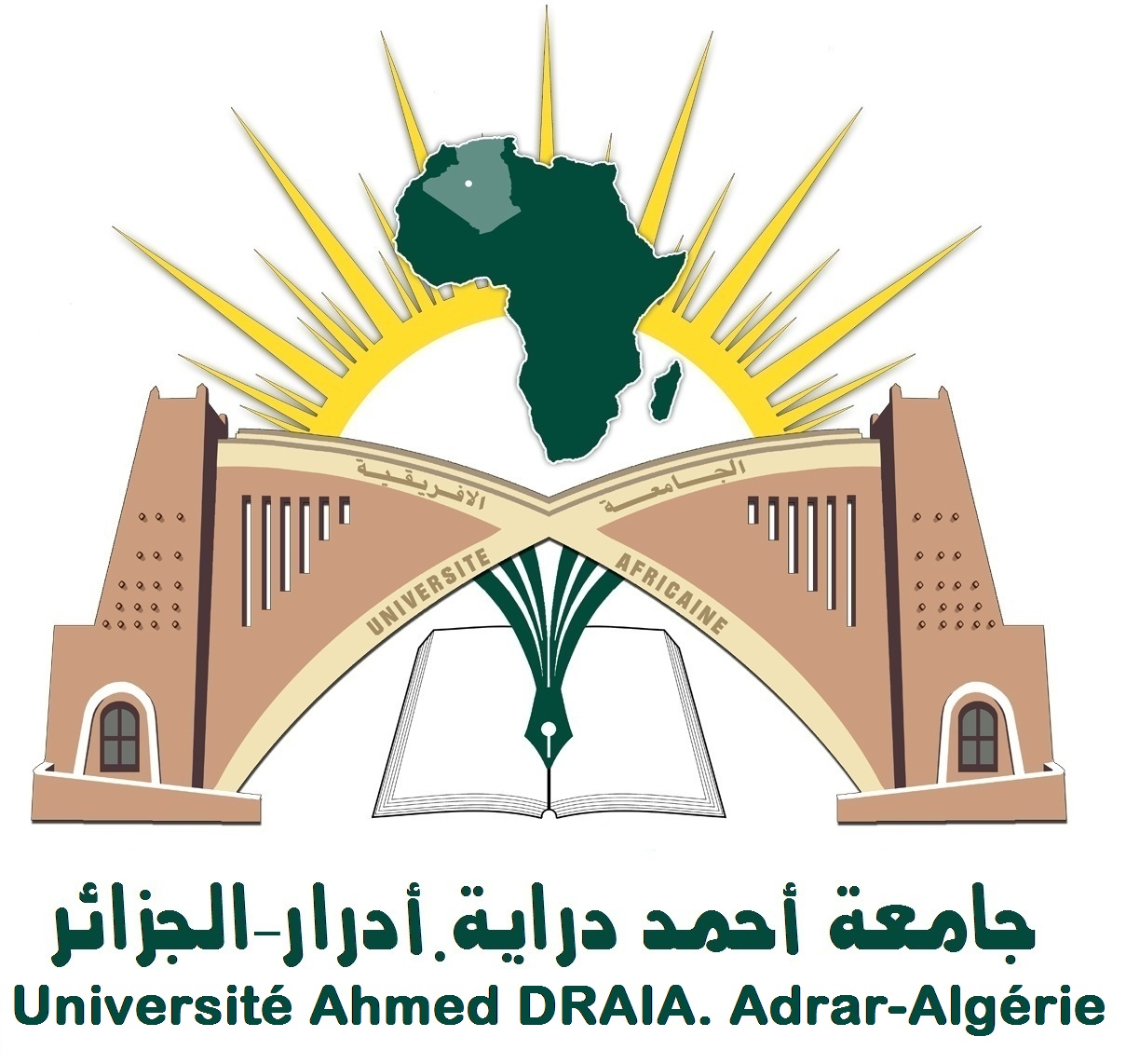 الجمهورية الجزائرية الديمقراطية الشعبيةوزارة التعليم العالي والبحث العلميجامعة أحمد دراية  -  أدرارالكلية: ...................................................................................................................................القسم:...................................................................................................................................السنة الجامعية: 2021-2022استمارة الرسالة التحفيزية للترشح للماستر بعنوان السنة الجامعية: 2021/2022استمارة الرسالة التحفيزية للترشح للماستر بعنوان السنة الجامعية: 2021/2022اللقب: ............................................................................................................................................................................................ Nom :الاسم:...........................................................................Prénom :………………………………………………………...........................................تاريخ ومكان الميلاد: ..................................................بـــــــ: .........................................................................................................................رقم الهاتف:.................................................................الإيمايل:.............................................................................................................العنوان الكامل للإقامة:...........................................................................................................................................................................................................................................................................................................................................................................................................العنوان الكامل للإقامة:...........................................................................................................................................................................................................................................................................................................................................................................................................المتحصل على شهادة: ..................................................................................................................................................................................المتحصل على شهادة: ..................................................................................................................................................................................مؤسسة الحصول على الشهادة:........................................................................بتاريخ:.........................................................................مؤسسة الحصول على الشهادة:........................................................................بتاريخ:.........................................................................الشعبة:....................................................................................... التخصص:................................................................................................ الشعبة:....................................................................................... التخصص:................................................................................................ أرغب الترشح  لاستكمال الدراسة على مستوى الطور الثاني (الماستر) بعنوان السنة الجامعية: 2021/2022 في جامعة أدرار:أرغب الترشح  لاستكمال الدراسة على مستوى الطور الثاني (الماستر) بعنوان السنة الجامعية: 2021/2022 في جامعة أدرار:الشعبة:..............................................................................................................................................................................................................الشعبة:..............................................................................................................................................................................................................التخصص: .......................................................................................................................................................................................................التخصص: ....................................................................................................................................................................................................... أدرار  في:......................................................................  توقيع الطالب المعني بالأمر:.................................................................................. أدرار  في:......................................................................  توقيع الطالب المعني بالأمر:..................................................................................رأي ومصادقة رئيس الشعبة/التخصص                                                                        رئيس القسمرأي ومصادقة رئيس الشعبة/التخصص                                                                        رئيس القسم